EK-33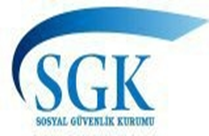 T.C.SOSYAL GÜVENLİK KURUMUT.C.SOSYAL GÜVENLİK KURUMUT.C.SOSYAL GÜVENLİK KURUMUT.C.SOSYAL GÜVENLİK KURUMUDIŞ TEMSİLCİLİKLERİMİZCE DÜZENLENEN BELGELERLE BORÇLANMA TALEBİNDE BULUNANLARDAN 01.01.1992 ÖNCESİNE AİT YURDA GİRİŞ-ÇIKIŞ TARİHLERİNİ BELGELENDİREMEYENLERE MAHSUS BEYAN VE TAAHHÜT BELGESİDIŞ TEMSİLCİLİKLERİMİZCE DÜZENLENEN BELGELERLE BORÇLANMA TALEBİNDE BULUNANLARDAN 01.01.1992 ÖNCESİNE AİT YURDA GİRİŞ-ÇIKIŞ TARİHLERİNİ BELGELENDİREMEYENLERE MAHSUS BEYAN VE TAAHHÜT BELGESİDIŞ TEMSİLCİLİKLERİMİZCE DÜZENLENEN BELGELERLE BORÇLANMA TALEBİNDE BULUNANLARDAN 01.01.1992 ÖNCESİNE AİT YURDA GİRİŞ-ÇIKIŞ TARİHLERİNİ BELGELENDİREMEYENLERE MAHSUS BEYAN VE TAAHHÜT BELGESİDIŞ TEMSİLCİLİKLERİMİZCE DÜZENLENEN BELGELERLE BORÇLANMA TALEBİNDE BULUNANLARDAN 01.01.1992 ÖNCESİNE AİT YURDA GİRİŞ-ÇIKIŞ TARİHLERİNİ BELGELENDİREMEYENLERE MAHSUS BEYAN VE TAAHHÜT BELGESİDIŞ TEMSİLCİLİKLERİMİZCE DÜZENLENEN BELGELERLE BORÇLANMA TALEBİNDE BULUNANLARDAN 01.01.1992 ÖNCESİNE AİT YURDA GİRİŞ-ÇIKIŞ TARİHLERİNİ BELGELENDİREMEYENLERE MAHSUS BEYAN VE TAAHHÜT BELGESİDIŞ TEMSİLCİLİKLERİMİZCE DÜZENLENEN BELGELERLE BORÇLANMA TALEBİNDE BULUNANLARDAN 01.01.1992 ÖNCESİNE AİT YURDA GİRİŞ-ÇIKIŞ TARİHLERİNİ BELGELENDİREMEYENLERE MAHSUS BEYAN VE TAAHHÜT BELGESİAdı ve SoyadıAdı ve SoyadıAdı ve SoyadıT.C. Kimlik NumarasıT.C. Kimlik NumarasıT.C. Kimlik NumarasıSOSYAL GÜVENLİK KURUMU………….  Sosyal Güvenlik İl Müdürlüğüne / Sosyal Güvenlik MerkezineKuruma ibraz ettiğim yurt dışı hizmet belgesindeki çalışmalarımın/ikamet belgesindeki ikamet sürelerimin gerçek olduğunu, belgelerdeki bilgilerin gerçeğe aykırılığının tespiti halinde yurt dışı borçlanmamın iptal edilerek ödediğim tutarın tamamının Kurumu gelir kaydedileceğini ve bağlanan ya da bağlanacak aylığımın iptal edileceğini, tarafıma yersiz yapılan ödemeleri, Kurumun talebi üzerine 5510 sayılı Sosyal Sigortalar ve Genel Sağlık Sigortası Kanununun 96’ncı maddesine göre geri ödeyeceğimi, ayrıca Türk Ceza Kanununun 204’üncü maddesi birinci fıkrasına göre hakkımda Cumhuriyet Savcılığına suç duyurusunda bulunularak kovuşturma başlatılacağını beyan, kabul ve taahhüt ediyorum.Gereğini arz ederim.      …... / …... / 20…...SOSYAL GÜVENLİK KURUMU………….  Sosyal Güvenlik İl Müdürlüğüne / Sosyal Güvenlik MerkezineKuruma ibraz ettiğim yurt dışı hizmet belgesindeki çalışmalarımın/ikamet belgesindeki ikamet sürelerimin gerçek olduğunu, belgelerdeki bilgilerin gerçeğe aykırılığının tespiti halinde yurt dışı borçlanmamın iptal edilerek ödediğim tutarın tamamının Kurumu gelir kaydedileceğini ve bağlanan ya da bağlanacak aylığımın iptal edileceğini, tarafıma yersiz yapılan ödemeleri, Kurumun talebi üzerine 5510 sayılı Sosyal Sigortalar ve Genel Sağlık Sigortası Kanununun 96’ncı maddesine göre geri ödeyeceğimi, ayrıca Türk Ceza Kanununun 204’üncü maddesi birinci fıkrasına göre hakkımda Cumhuriyet Savcılığına suç duyurusunda bulunularak kovuşturma başlatılacağını beyan, kabul ve taahhüt ediyorum.Gereğini arz ederim.      …... / …... / 20…...SOSYAL GÜVENLİK KURUMU………….  Sosyal Güvenlik İl Müdürlüğüne / Sosyal Güvenlik MerkezineKuruma ibraz ettiğim yurt dışı hizmet belgesindeki çalışmalarımın/ikamet belgesindeki ikamet sürelerimin gerçek olduğunu, belgelerdeki bilgilerin gerçeğe aykırılığının tespiti halinde yurt dışı borçlanmamın iptal edilerek ödediğim tutarın tamamının Kurumu gelir kaydedileceğini ve bağlanan ya da bağlanacak aylığımın iptal edileceğini, tarafıma yersiz yapılan ödemeleri, Kurumun talebi üzerine 5510 sayılı Sosyal Sigortalar ve Genel Sağlık Sigortası Kanununun 96’ncı maddesine göre geri ödeyeceğimi, ayrıca Türk Ceza Kanununun 204’üncü maddesi birinci fıkrasına göre hakkımda Cumhuriyet Savcılığına suç duyurusunda bulunularak kovuşturma başlatılacağını beyan, kabul ve taahhüt ediyorum.Gereğini arz ederim.      …... / …... / 20…...SOSYAL GÜVENLİK KURUMU………….  Sosyal Güvenlik İl Müdürlüğüne / Sosyal Güvenlik MerkezineKuruma ibraz ettiğim yurt dışı hizmet belgesindeki çalışmalarımın/ikamet belgesindeki ikamet sürelerimin gerçek olduğunu, belgelerdeki bilgilerin gerçeğe aykırılığının tespiti halinde yurt dışı borçlanmamın iptal edilerek ödediğim tutarın tamamının Kurumu gelir kaydedileceğini ve bağlanan ya da bağlanacak aylığımın iptal edileceğini, tarafıma yersiz yapılan ödemeleri, Kurumun talebi üzerine 5510 sayılı Sosyal Sigortalar ve Genel Sağlık Sigortası Kanununun 96’ncı maddesine göre geri ödeyeceğimi, ayrıca Türk Ceza Kanununun 204’üncü maddesi birinci fıkrasına göre hakkımda Cumhuriyet Savcılığına suç duyurusunda bulunularak kovuşturma başlatılacağını beyan, kabul ve taahhüt ediyorum.Gereğini arz ederim.      …... / …... / 20…...SOSYAL GÜVENLİK KURUMU………….  Sosyal Güvenlik İl Müdürlüğüne / Sosyal Güvenlik MerkezineKuruma ibraz ettiğim yurt dışı hizmet belgesindeki çalışmalarımın/ikamet belgesindeki ikamet sürelerimin gerçek olduğunu, belgelerdeki bilgilerin gerçeğe aykırılığının tespiti halinde yurt dışı borçlanmamın iptal edilerek ödediğim tutarın tamamının Kurumu gelir kaydedileceğini ve bağlanan ya da bağlanacak aylığımın iptal edileceğini, tarafıma yersiz yapılan ödemeleri, Kurumun talebi üzerine 5510 sayılı Sosyal Sigortalar ve Genel Sağlık Sigortası Kanununun 96’ncı maddesine göre geri ödeyeceğimi, ayrıca Türk Ceza Kanununun 204’üncü maddesi birinci fıkrasına göre hakkımda Cumhuriyet Savcılığına suç duyurusunda bulunularak kovuşturma başlatılacağını beyan, kabul ve taahhüt ediyorum.Gereğini arz ederim.      …... / …... / 20…...SOSYAL GÜVENLİK KURUMU………….  Sosyal Güvenlik İl Müdürlüğüne / Sosyal Güvenlik MerkezineKuruma ibraz ettiğim yurt dışı hizmet belgesindeki çalışmalarımın/ikamet belgesindeki ikamet sürelerimin gerçek olduğunu, belgelerdeki bilgilerin gerçeğe aykırılığının tespiti halinde yurt dışı borçlanmamın iptal edilerek ödediğim tutarın tamamının Kurumu gelir kaydedileceğini ve bağlanan ya da bağlanacak aylığımın iptal edileceğini, tarafıma yersiz yapılan ödemeleri, Kurumun talebi üzerine 5510 sayılı Sosyal Sigortalar ve Genel Sağlık Sigortası Kanununun 96’ncı maddesine göre geri ödeyeceğimi, ayrıca Türk Ceza Kanununun 204’üncü maddesi birinci fıkrasına göre hakkımda Cumhuriyet Savcılığına suç duyurusunda bulunularak kovuşturma başlatılacağını beyan, kabul ve taahhüt ediyorum.Gereğini arz ederim.      …... / …... / 20…...SigortalınınSigortalınınSigortalınınSigortalınınSigortalınınSigortalınınCep Telefonu :Cep Telefonu :AdresiAdresiAd - Soyad / İmzaAd - Soyad / İmzaE-Posta :E-Posta :